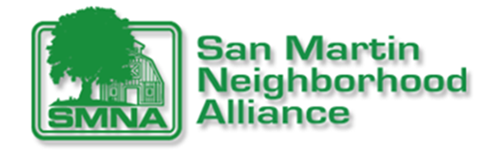 San Martin Neighborhood Alliance Town Hall Meeting Agenda                 February 25th, 2021 from 6:30 P.M. to 8:30 P.M.Welcome ALL Salute the FlagPresident’s MessageTreasurer’s ReportPresentation:  Supervisor Wasserman and Staff:Covid-19 updateSouth County Community Meeting Date—Review of all Airports presentations and informationUpdates regarding the Reid Hillview & San Martin AirportsNew Animal CenterOther things happeningPresentation:  Trina Hineser, Chair of the San Martin Planning Advisory Committee (SMPAC)What is SMPAC?  Why is it importantPresentation:  Greg Williams, Valley Water, Raw Water Division:  How is the water?Keeping San Martin Clean:  Will you volunteer?Virtual/Website Fundraiser:  What do we have for YOU!Thank you for attending!  Stay safe and healthy!Next meeting:  May 20th, 2021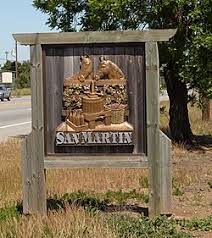 